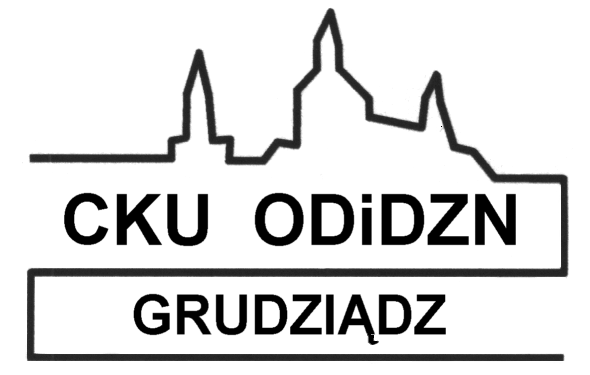 INFORMATOR  O FORMACH DOSKONALENIA 2023/2024Opłata za szkolenie uzależniona jest od liczby nauczycieli w szkole/placówce. W przypadku organizacji szkolenia rady pedagogicznej przez eksperta zewnętrznego opłata za szkolenie ustalana jest indywidualnie.Opłata za projekty ponadprzedmiotowe prowadzone dla członków dla rady pedagogicznej/zespołu nauczycieli ustalane są indywidualnie, w zależności od ilości nauczycieli.♦ projekty skierowane również do nauczycieli wychowania przedszkolnego♦ projekty skierowane również do nauczycieli wychowania przedszkolnegoWEWNĄTRZSZKOLNE DOSKONALENIE NAUCZYCIELI / ZESPOŁY NAUCZYCIELILiczba nauczycieli w szkole/placówceOpłata za godzinę dydaktycznądo 15150od 16 do 30200od 31 do 60250od 61 i więcej300NrWewnątrzszkolne Doskonalenie Nauczycieli / Zespoły NauczycieliLiczba godzinProwadzącyCanva jako narzędzie TIK w pracy nauczyciela.2Krzysztof ŻurawskiGeneratory tworzenia komiksów oraz historyjek obrazkowych.2Krzysztof ŻurawskiJak budować dobry klimat do komunikacji z rodzicami.1Renata FranczakJak mówić, by uczniowie słuchali.1Beata PodlewskaKompetencje kluczowe w szkole podstawowej.1Renata FranczakNastolatek w szkole – poznać i zrozumieć.1Renata FranczakPraca na lekcji metodą projektu.1Dorota ThomRola obserwacji w systemie egzaminów zewnętrznych.1Barbara KamińskaTechniki motywujące i angażujące do nauki.1Beata PodlewskaW jaki sposób rozwiązywać problemy wychowawcze w szkole?1Barbara KamińskaWycieczka edukacyjna wartościowym narzędziem w pracy nauczyciela.2Małgorzata RyckaWykorzystywanie aplikacji internetowych do tworzenia quizów.2Krzysztof ŻurawskiWywiad w środowisku domowym ucznia – aspekt prawny a rzeczywistość.	2Małgorzata RyckaPROJEKTY PONADPRZEDMIOTOWENrProjekty PonadprzedmiotoweProwadzącyLiczba godzinOpłataAdresatAktywne i kreatywne zajęcia w szkole.Beata Podlewska – doradca metodyczny470nauczyciele SPAnaliza i interpretacja wyników egzaminu maturalnego szkoły na tle województwa i kraju w kontekście działań podnoszących efektywność kształcenia.Pracownik nadzoru pedagogicznego1,590dyrektorzy, wicedyrektorzy szkół ponadpodstawowych, przewodniczący zespołów przedmiotowychAnaliza i interpretacja wyników egzaminu ósmoklasisty szkoły na tle województwa i kraju w kontekście działań podnoszących efektywność kształcenia.Pracownik nadzoru pedagogicznego1,590dyrektorzy, wicedyrektorzy szkół podstawowych, przewodniczący zespołów przedmiotowychApteczka Pierwszej Pomocy EmocjonalnejTrenerzy:Beata PodlewskaRenata Franczak14600nauczyciele uczniów w wieku 8-12 lat, zainteresowani nauczyciele, pedagodzy, psycholodzy Awans zawodowy na stopień nauczyciela dyplomowanego (wg przepisów przed 1 września 2022 roku).Ekspert ds. awansu zawodowego490nauczyciele mianowani na ścieżce awansu zawodowegoAwans zawodowy nauczyciela i jego dokumentowanie.Ekspert ds. awansu zawodowego490dyrektorzy/wicedyrektorzy przedszkoli szkół i placówekDlaczego zostałem nauczycielem – czyli jak radzić sobie z wypaleniem zawodowym.Renata Franczak – doradca metodyczny2bezpł.zainteresowani nauczycieleElementy oceniania kształtującego do wykorzystania na każdej lekcji./projekt skierowany do młodych nauczycieli/Renata Franczak – doradca metodyczny2bezpł.nauczyciele szkół podstawowychJak efektywnie pracować z klasą będącą zbiorem indywidualności o różnych możliwościach i preferencjach?Beata Podlewska – doradca metodyczny470nauczyciele SPJak zapobiegać trudnościom wychowawczym w szkole.Barbara Kamińska – doradca metodyczny470zainteresowani nauczycieleKurs dla kierowników wypoczynku.Pracownik nadzoru pedagogicznego10150zainteresowani nauczyciele,zainteresowane pełnoletnie osoby z co najmniej średnim wykształceniemLapbook – plastyczna metoda na przyswojenie i utrwalenie wiadomości.Renata Franczak – doradca metodyczny470zainteresowani nauczycieleMotywacja ucznia kluczem do efektywnej nauki.Renata Franczak – doradca metodyczny470nauczyciele szkół podstawowychPomysły i inspiracje na zmotywowanie uczniów do pracy.Beata Podlewska – doradca metodyczny470nauczyciele SPNarzędzie TIK ciekawe metody pracy uzupełniające warsztat nauczyciela.Krzysztof Żurawski – doradca metodyczny470nauczyciele klas IV-VIII SPNauczyciel kontraktowy przed egzaminem na stopień awansu zawodowego nauczyciela mianowanego. Ekspert ds. awansu zawodowego490nauczyciele kontraktowi na ścieżce awansu zawodowegoNauka czytania i pisania przez ruch i dobrą zabawę.Daria Łuczak-Leszka480nauczyciele przedszkola 
i edukacji wczesnoszkolnejOcena pracy nauczyciela.Pracownik nadzoru pedagogicznego490dyrektorzy/wicedyrektorzy przedszkoli szkół i placówekOcenianie – sztuką gromadzenia informacji o uczniu.Pracownik nadzoru pedagogicznego490nauczyciele szkół podstawowych i  ponadpodstawowychPrzygotowanie nauczyciela do zawodu i wzmocnienie jego umiejętności praktycznych (prowadzenie zajęć przed komisją). Wsparcie nauczyciela przez mentora. Przygotowanie nauczyciela do prezentacji przed komisją.Ekspert ds. awansu zawodowego490nauczyciele podejmujący pracę w szkole oraz nieposiadający stopnia awansu zawodowego nauczyciela mianowanegoRada Pedagogiczna jako kolegialny organ szkoły – zadania i kompetencje.Pracownik nadzoru pedagogicznego490dyrektorzy, nauczyciele szkół podstawowych i  ponadpodstawowychRola i zadania mentora dla nauczyciela w okresie przygotowania do zawodu.Ekspert ds. awansu zawodowego490nauczyciele pełniący funkcję mentora, zainteresowani nauczycieleStatut szkoły – tworzenie aktów prawa wewnątrzszkolnego.Pracownik nadzoru pedagogicznego490dyrektorzy, nauczyciele szkół  podstawowych i ponadpodstawowychTrudne zachowania ucznia na lekcji. Jak sobie z nimi poradzić.Renata Franczak – doradca metodyczny470zainteresowani nauczycieleUczeń ze specjalnymi potrzebami edukacyjnymi – działania podejmowane w szkole: diagnozowanie, udzielanie i dokumentowanie pomocy.Joanna Langowska480nauczyciele SP i SPP♦  „Uczymy jak uczyć” – myślenie wizualne.Daria Łuczak-Leszka480nauczyciele przedszkola 
i edukacji wczesnoszkolnej♦  „Uczymy jak uczyć” – myślenie wizualne.Daria Łuczak-Leszka480nauczyciele klas IV=VIII SP♦ Zagraj, aby dowiedzieć się więcej – alternatywne formy edukacji.Daria Łuczak-Leszka480nauczyciele przedszkola 
i edukacji wczesnoszkolnej♦ Zagraj, aby dowiedzieć się więcej – alternatywne formy edukacji.Daria Łuczak-Leszka480nauczyciele klas IV=VIII SPPROJEKTY PRZEDMIOTOWENrBIOLOGIA – szkoły ponadpodstawoweLiczba godzinCenaImię i nazwisko kierownikaJak pracować na lekcjach biologii z klasą o zróżnicowanym poziomie wiedzy i umiejętności?470Barbara KamińskaKompetencje cyfrowe nauczycieli, a nowoczesne technologie w dydaktyce biologii w szkołach ponadpodstawowych.4bezpł.Barbara KamińskaKoncepcja pomiaru efektywności pracy nauczycieli biologii szkół ponadpodstawowych.470Barbara KamińskaRola edukacji w przygotowaniu absolwentów do egzaminu maturalnego z biologii.470Barbara KamińskaWpływ egzaminu maturalnego z biologii na jakość edukacji-szanse i wyzwania.4bezpł.Barbara KamińskaZewnętrzny egzamin maturalny z biologii w 2024..470Barbara KamińskaNrEDUKACJA WCZESNOSZKOLNALiczba godzinCenaImię i nazwisko kierownika♦ Mały Zych lubi ruch w plenerze, sali, w klasie podczas zajęć./prow. Aleksandra Szajda/480Beata Podlewska♦ Noga tu, ręka tam – czyli jak rozpocząć aktywne słuchanie muzyki nie tylko według Batii Strauss jako element kontynuacji działań na rzecz szerszego udostępniania kanonu i założeń edukacji klasycznej oraz sięgania do dziedzictwa cywilizacyjnego Europy./ prow. Piotr Kaja/ Płatność za szkolenie uzależnione jest od liczby osób uczestniczących w szkoleniu.Minimalna liczba uczestniczących w szkoleniu to 20 osób.820-23 osób=19024-29 osób=17030-35 osób=150 Beata Podlewska♦ Piosenki do śpiewania i zabawy na jesień i zimę./ prow. Piotr Kaja/Płatność za szkolenie uzależnione jest od liczby osób uczestniczących w szkoleniu.Minimalna liczba uczestniczących w szkoleniu to 20 osób.420-23 osób=15024-29 osób=14030-35 osób=130Beata Podlewska♦ Przyroda to fajna przygoda – tworzenie kompozycji z darów natury przy akompaniamencie muzycznym./prow. Aleksandra Szajda/480Beata Podlewska♦ Zanim przedszkolak/uczeń zacznie kodować, czyli offlinowe zabawy muzyczno-ruchowe elementem wspierania rozwoju umiejętności cyfrowych dzieci/uczniów i nauczycieli./ prow. Płatność za szkolenie uzależnione jest od liczby osób uczestniczących w szkoleniu.Minimalna liczba uczestniczących w szkoleniu to 20 osób.Piotr Kaja/820-23 osób=19024-29 osób=17030-35 osób=150Beata PodlewskaO złości i przyczynach trudnych zachowań u dzieci.470Beata PodlewskaOswoić lęk przed szkołą.470Beata PodlewskaPraca i dobra współpraca z rodzicami.2bezpł.Beata PodlewskaŚwiat nauki przez zabawę2bezpł.Beata Podlewska Zarządzanie czasem – praktyczne wskazówki dla młodego nauczyciela./projekt skierowany do młodych nauczycieli/1bezpł.Beata PodlewskaNrGEOGRAFIA / PRZYRODA – szkoły podstawoweLiczba godzinCenaImię i nazwisko kierownikaGdyby Kopernik mógł wykorzystać takie narzędzia – pomoce i aplikacje w poznawaniu kosmosu.2bezpł.Renata FranczakObserwacje i pomiary w nauczaniu geografii fizycznej.2bezpł.Renata FranczakPraca metodą stacji zadaniowych na lekcjach przedmiotów przyrodniczych.4bezpł.Renata FranczakRozwijanie kompetencji kluczowych na przedmiotach przyrodniczych.2bezpł.Renata FranczakNrHISTORIA / WOS – szkoły podstawoweLiczba godzinCenaImię i nazwisko kierownika„Przytulmy Polskę do serca”- propozycja przygotowania akademii z okazji Narodowego Święta Niepodległości” w szkole podstawowej./prow. Katarzyna Ziółkowska i Małgorzata Rycka/2bezpł.Małgorzata RyckaNowocześnie o historii. /prow. Pracownik IPN oraz Małgorzata Rycka/2bezpł.Małgorzata RyckaProjekt edukacyjny na lekcjach wiedzy o społeczeństwie.2bezpł.Małgorzata RyckaNrRELIGIA – szkoły podstawowe i szkoły ponadpodstawoweLiczba godzinCenaImię i nazwisko kierownikaInfografika w nowoczesnym nauczaniu
/ nauczyciele szkół podstawowych i ponadpodstawowych/2bezpł.Dorota ThomPraca metodą projektu na katechezie 
/nauczyciele religii SP klas 4-8 i szkół ponadpodstawowych/2bezpł.Dorota ThomTworzenie ćwiczeń katechetycznych na platformie Learning Apps
/ nauczyciele szkół podstawowych i ponadpodstawowych/2bezpł.Dorota ThomNrJĘZYKI OBCE – szkoły podstawoweLiczba godzinCenaImię i nazwisko kierownika„Coraz bliżej Święta…” - ciekawe pomysły na lekcje świąteczne.2bezpł.Krzysztof Żurawski„Trening czyni mistrza” - lekcje powtórkowe mogą być inspirujące.470Krzysztof ŻurawskiDyslektyk na lekcji języków obcych – sposoby pracy oraz ćwiczenia wspierające ucznia dyslektycznego./projekt skierowany do młodych nauczycieli/2bezpł.Krzysztof ŻurawskiEgzamin ósmoklasisty – procedury oraz omówienie wymagań egzaminacyjnych z języka obcego./projekt skierowany do młodych nauczycieli/2bezpł.Krzysztof ŻurawskiFonetyka na lekcjach języka niemieckiego- baza kreatywnych ćwiczeń.4bezpł.Krzysztof ŻurawskiInteraktywne gry i ćwiczenia dla uczniów w oparciu o nowoczesne technologie.470Krzysztof ŻurawskiJak stworzyć kreatywne karty pracy oraz materiały dydaktyczne  na lekcjach języków obcych w oparciu o narzędzia TIK?2bezpł.Krzysztof ŻurawskiJak zwiększyć zaangażowanie uczniów podczas wprowadzania i utrwalania gramatyki na lekcjach języka angielskiego.2bezpł.Krzysztof ŻurawskiJak zwiększyć zaangażowanie uczniów podczas wprowadzania i utrwalania gramatyki na lekcjach języka niemieckiego.2bezpł.Krzysztof ŻurawskiKilka pomysłów na rozpoczęcie lekcji języka obcego.2bezpł.Krzysztof ŻurawskiKształtowanie sprawności językowych - jak przygotować uczniów do egzaminu ósmoklasisty ?470Krzysztof ŻurawskiMetody aktywizujące na lekcjach języków obcych./projekt skierowany do młodych nauczycieli/470Krzysztof ŻurawskiNarzędzia TIK wspierające szybsze i efektywniejsze przyswajanie wiedzy. /projekt skierowany do młodych nauczycieli/2bezpł.Krzysztof ŻurawskiNauczanie języków obcych poprzez gry i zabawy dydaktyczne.470Krzysztof ŻurawskiNowoczesne techniki wspierające sprawności receptywne tj. słuchanie oraz czytanie podczas lekcji języków obcych.2bezpł.Krzysztof ŻurawskiRazem skuteczniej!-Kreatywne rozwiązania  i pomysły na  ćwiczenia w zespołach.2bezpł.Krzysztof ŻurawskiSposoby tworzenia mapy myśli w oparciu o gotowe narzędzia TIK oraz posługiwanie się tablicą interaktywną 
w oparciu o gotowe narzędzia wirtualne.4bezpł.Krzysztof Żurawski